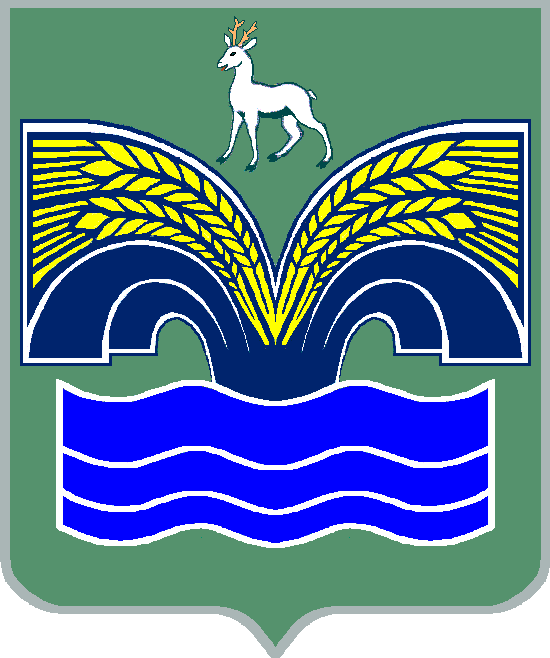 ГЛАВАСЕЛЬСКОГО ПОСЕЛЕНИЯ ШИЛАНМУНИЦИПАЛЬНОГО РАЙОНА КРАСНОЯРСКИЙСАМАРСКОЙ ОБЛАСТИПОСТАНОВЛЕНИЕот  10 июня 2020 года № 2О проведении публичных слушаний по проекту решения о внесении изменений в Правила землепользования и застройки сельского поселения Шилан муниципального района Красноярский 
Самарской областиВ соответствии со статьями 31, 33 Градостроительного кодекса Российской Федерации, руководствуясь статьей 28 Федерального закона 
от 06.10.2003 № 131-ФЗ «Об общих принципах организации местного самоуправления в Российской Федерации», Уставом сельского поселения Шилан муниципального района Красноярский Самарской области, Порядком организации и проведения публичных слушаний в сфере градостроительной деятельности сельского поселения Шилан, утвержденным решением Собрания представителей сельского поселения Шилан муниципального района Красноярский Самарской области от 21.06.2018 № 21 (с изменениями от 02.06.2020 № 18) (далее – Порядок), постановляю:1. Провести на территории сельского поселения Шилан муниципального района Красноярский Самарской области публичные слушания по проекту решения Собрания представителей сельского поселения Шилан муниципального района Красноярский Самарской области «О внесении изменений в Правила землепользования и застройки сельского поселения Шилан муниципального района Красноярский Самарской области» (далее также – Проект решения).2. Информационные материалы к Проекту решения включают в себя Проект решения и пояснительную записку к нему.3. Срок проведения публичных слушаний по Проекту решения о внесении изменений в Правила – с 13.06.2020 по 18.07.2020.4. Срок проведения публичных слушаний исчисляется со дня официального опубликования Проекта решения до дня официального опубликования заключения о результатах публичных слушаний.5. Организатором публичных слушаний является Комиссия по подготовке проекта Правил землепользования и застройки сельского поселения Шилан муниципального района Красноярский Самарской области (далее – Комиссия).6. Место проведения экспозиции Проекта решения в сельском поселении Шилан муниципального района Красноярский Самарской области: 446386, Самарская область, Красноярский район, с. Шилан, ул. Мира, 58. 7. Экспозиция Проекта решения проводится в период с 22.06.2020 по 11.07.2020. Посещение экспозиции возможно в рабочие дни с 10 до 19 часов, в выходные дни с 12 до 17 часов.8. Провести собрания участников публичных слушаний: в деревне Кольцовка – 06.07.2020 г. в 11:00 по адресу: 446388, Самарская область, Красноярский район, дер. Кольцовка, ул. Зеленая, д.27;в селе Чапаево – 07.07.2020 г. в 11:00 по адресу: 446388, Самарская область, Красноярский район, с. Чапаево, ул. Центральная, д.70;в село Шилан – 08.07.2020 г. в 11:00 по адресу: 446386, Самарская область, Красноярский район, с. Шилан, ул. Мира, 58.9. Представление участниками публичных слушаний предложений и замечаний по Проекту решения, а также их учет осуществляется в соответствии с Порядком.10. Прием замечаний и предложений от жителей поселения и иных заинтересованных лиц по Проекту решения осуществляется по адресу, указанному в пункте 6 настоящего постановления, в рабочие дни с 10 до 19 часов, в выходные дни с 12 до 17 часов. 11. Замечания и предложения могут быть внесены: 1) в письменной или устной форме в ходе проведения собраний участников публичных слушаний; 2) в письменной форме в адрес организатора публичных слушаний; 3) посредством записи в книге (журнале) учета посетителей экспозиции проекта, подлежащего рассмотрению на публичных слушаниях.12. Прием замечаний и предложений от участников публичных слушаний, жителей поселения и иных заинтересованных лиц по Проекту решения осуществляется в срок с 22.06.2020 по 11.07.2020.13. Комиссии в целях заблаговременного ознакомления жителей поселения и иных заинтересованных лиц с Проектом решения обеспечить:официальное опубликование настоящего постановления, оповещения о начале публичных слушаний, а также Проекта решения в газете «Красноярский Вестник» 13.06.2020;распространение оповещения о начале публичных слушаний на информационных стендах, оборудованных около здания организатора публичных слушаний, в местах массового скопления граждан и в иных местах, расположенных на территории, в отношении которой подготовлены соответствующие проекты, и (или) в границах территориальных зон и (или) земельных участков, иными способами, обеспечивающими доступ участников публичных слушаний к указанной информации;размещение Проекта решения и информационных материалов к нему на официальном сайте Администрации муниципального района Красноярский Самарской области в информационно-телекоммуникационной сети «Интернет» http://kryaradm.ru/ в разделе «Поселения/Сельское поселение Шилан» (далее – официальный сайт) 22.06.2020.14. Назначить лицом, ответственным за ведение протокола публичных слушаний, протокола (протоколов) собрания участников публичных слушаний, книги (журнала) учета посетителей экспозиции Проекта решения, специалиста 1 категории Администрации сельского поселения Шилан муниципального района Красноярский Самарской области Белову Ольгу Валерьевну.15. Назначить лицом, уполномоченным председательствовать на собрании участников публичных слушаний, Главу сельского поселения Шилан муниципального района Красноярский Самарской области Чернову Ирину Анатольевну.16. Опубликовать настоящее постановление в газете «Красноярский Вестник» и разместить его на официальном сайте.17. В случае, если настоящее постановление, оповещение о начале публичных слушаний и Проект решения будут опубликованы позднее календарной даты начала публичных слушаний, указанной в пункте 3 настоящего постановления, то дата начала публичных слушаний исчисляется со дня официального опубликования настоящего постановления, оповещения о начале публичных слушаний и Проекта решения. При этом установленные в настоящем постановлении календарная дата открытия экспозиции проекта, дата, до которой осуществляется прием замечаний и предложений от участников публичных слушаний, жителей поселения и иных заинтересованных лиц, а также дата окончания публичных слушаний переносятся на соответствующее количество дней.Глава сельского поселения Шиланмуниципального района КрасноярскийСамарской области							    И.А. Чернова